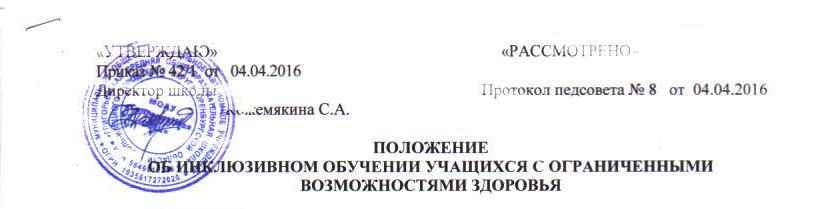 1. Общие положения1.1 Настоящее положение обеспечивает реализацию прав граждан с ограниченными возможностями здоровья на получение образования, коррекции нарушений развития, социальной адаптации в условиях общеобразовательного учреждения.1.2 Положение разработано в соответствии с Конституцией Российской Федерации, Законом РФ от 29.12.2012 года № 273-ФЗ «Об образовании в РФ» (п 27 статья 2, ч.4, 5 ст. 79, ч.3 ст. 55).1.3 Инклюзивное обучение – это обеспечение равного доступа к образованию всех обучающихся с учетом разнообразия особых образовательных потребностей и индивидуальных возможностей. Организация специального образования, при котором обучение и воспитание детей с ограниченными возможностями здоровья осуществляется в общеобразовательных учреждениях, создавших специальные условия для пребывания и получения образования учащимися, воспитанниками с ограниченными возможностями здоровья.1.4 Основная цель инклюзивного обучения – реализация права детей с ограниченными возможностями здоровья на получение образования в соответствии с познавательными возможностями и способностями по месту жительства, их социализация, адаптация и интеграция в общество, повышение роли семьи в воспитании и развитии своего ребенка.1.5 Зачисление ребенка с ограниченными возможностями здоровья в общеобразовательный класс осуществляется приказом директора с согласия родителей (законных представителей) и на основании рекомендаций психолого-медико-педагогической комиссии с указанием программы обучения.2. Особенности организации образовательного процесса2.1 Инклюзивное обучение организуется:посредством совместного обучения учащихся c ограниченными возможностями и детей, не имеющих таких ограничений, в одном общеобразовательном классе на уровне начального общего и основного общего образования. Наполняемость класса инклюзивного обучения не должна превышать 25 учащихся: из них 3-5 детей с нарушениями однородного характера (задержка психического развития);посредством функционирования специального класса для детей c ограниченными возможностями здоровья, количество детей в котором не должно превышать 12 человек.2.2 С детьми с ограниченными возможностями здоровья из трех или более параллельных классов организуются коррекционные занятия и уроки по таким учебным предметам федерального компонента учебного плана, как математика, русский язык, литературное чтение, которые проводятся учителем.2.3 На проведение коррекционно-педагогических занятий на одного ребенка с нарушениями психического развития (трудностями в обучении) выделяется в 1-4 классах - 3часа, а в 5-9 классах – 4 часа в неделю.2.4 Коррекционно-педагогические занятия могут проводиться в форме индивидуальных и групповых коррекционных занятий.2.5 Учащиеся c ограниченными возможностями здоровья, успешно усваивающие адаптированные образовательные программы, по решению ПМПк и педагогического совета переводятся в следующий класс.2.6 При отсутствии положительной динамики в усвоении адаптированных образовательных программ, в развитии и адаптации в условиях инклюзивного обучения по решению ПМПк, обучающиеся в установленном порядке направляются на дополнительную диагностику в районную ПМПК для получения рекомендаций.3.Организация образовательного процесса и итоговая аттестация.3.1 Образовательный процесс при инклюзивном обучении регламентируется школьным учебным планом, составленным в соответствии с базисным учебным планом.3.2 Обучение учащихся с ограниченными возможностями здоровья осуществляется по рекомендациям районной ПМПК в рамках адаптированных образовательных программ при осуществлении индивидуальной логопедической, психологической, медицинской коррекции.3.3 Обучение организуется как по общим, так и по специальным учебникам, соответствующим программе обучения. Решение по этому вопросу принимает учитель, согласуя его с методическим советом и администрацией школы.3.4 Образовательный процесс учащихся с ОВЗ сопровождают педагог-психолог, социальный педагог3.5 Оценка знаний учащихся с ограниченными возможностями здоровья осуществляется в соответствии с Положением об оценивании учащихся с ОВЗ, с учетом их особенностей развития.3.6 Решение о промежуточной аттестации обучающихся с ограниченными возможностями здоровья принимает педагогический совет школы.3.7 Государственная итоговая аттестация выпускников, обучавшихся инклюзивно за курс основной школы, проводится по математике и русскому языку обязательно и предметы по выбору на усмотрение выпускника – в новой форме.3.8 Выпускники 9 класса с ЗПР успешно освоившие курс основной школы, получают документ государственного образца о получении основного общего образования.4. Психолого-педагогическое сопровождение интегрированного обучения и воспитания детей с ограниченными возможностями здоровья4.1 Организация образовательного процесса для детей с ограниченными возможностями здоровья в условиях инклюзивного обучения предусматривает осуществление психолого-педагогического сопровождения.4.2. Основными задачами психолого-педагогического сопровождения являются:выявление структуры нарушения;преодоление трудностей, возникающих в процессе совместного обучения и воспитания;информирование родителей, законных представителей относительно организации, задач образования и развития их ребенка, а также перспектив коррекции и компенсации нарушения.4.3. Приказом директора создается школьный психолого-медико-педагогический консилиум (далее ПМПк), в состав которого могут входить:узкие специалисты: учитель-дефектолог, учитель-логопед, педагог-психолог, социальный педагог;педагогические работники: учителя, воспитатели, работающие с данной категорией учащихся;медицинские работники.4.4. Школьный ПМПк осуществляет организационно-методическое сопровождение и обеспечение образовательного процесса.5. Ведение документации5.1 В школе  ведется следующая документация:адаптированная общеобразовательная программа для учащихся с ОВЗ;журнал учета проведенных с детьми с ограниченными возможностями здоровья уроков (занятий) федерального и коррекционного компонентов учебного плана и посещения их детьми (заполняется учителем аналогично страницам классного журнала;рабочие адаптированные программы по предметам для учащихся с ограниченными возможностями здоровья разрабатываются учителем в соответствии с примерными программами, рассматриваются на заседании школьного МО и утверждаются директором школы;расписание уроков (занятий), утвержденное директором;рабочие программы членов группы психолого-педагогического сопровождения детей с ограниченными возможностями здоровья, утвержденные директором школы;индивидуальные программы развития психолого-педагогического сопровождения ребенка с ограниченными возможностями здоровья;тетради учащихся, имеющих ограниченные возможности здоровья, посещающих занятия узких специалистов.6. Участники образовательного процесса.Участниками коррекционно-образовательного процесса являются педагогические работники (учитель-дефектолог, учителя, педагог-психолог, учитель-логопед, социальный педагог), иные педагогические работники, дети с ограниченными возможностями здоровья и их законные представители.Педагогические работники должны иметь соответствующую подготовку. Квалификационные требования определяются квалификационными характеристиками, утвержденными в порядке, установленном законодательством.Права и обязанности педагогических и иных работников, работающих в рамках инклюзивного обучения определяются актами законодательства Российской Федерации, Красноярского края, уставом, настоящим Положением.Обязанности педагогических и иных работников, работающих в в рамках инклюзивного обучения, определяются также должностными инструкциями, разрабатываемыми и утверждаемыми директором  на основании квалификационных характеристик.Права и обязанности учащихся и их родителей (законных представителей) определяются законодательством Российской Федерации, Красноярского края и уставом МБОУ КСОШ №1.